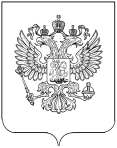 РОССТАТТЕРРИТОРИАЛЬНЫЙ ОРГАН ФЕДЕРАЛЬНОЙ СЛУЖБЫ ГОСУДАРСТВЕННОЙ СТАТИСТИКИ ПО РЕСПУБЛИКЕ ДАГЕСТАН(Дагестанстат)ПРЕСС-РЕЛИЗ15 сентября отмечается праздник – ДЕНЬ ЕДИНСТВА НАРОДОВ ДАГЕСТАНАДень единства народов Дагестана – относительно молодой праздник. Он был инициирован 11 лет назад на Третьем Съезде народов региона, собранного в целях единения и консолидации многонационального народа республики. «Считаю целесообразным учредить республиканский праздник – День единства народов Дагестана. Этот праздник должен служить сохранению лучших традиций страны гор», – предложил на съезде заместитель Руководителя Администрации Президента Магомедсалам Магомедов, который в 2010 году занимал пост Президента РД.Согласно Указу Президента Дагестана, республиканский праздник отмечается ежегодно 15 сентября, начиная с 2011 года, и является официально выходным днем. Дата 15 сентября для дагестанцев знаменательная. Именно в этот день в 1741 году дагестанская армия повергла в бегство полчища Надир-шаха, желающего захватить весь Дагестан.События, к которым приурочен этот праздник, произошли в 1741 году. В середине 18 века великий иранский полководец Надир-шах во главе хорошо вооруженной 100-тысячной армии двинулся на Кавказ. Он намеревался двумя огромными колоннами пройти через Дербент, Кайтаг и шамхальство Тарковское на столицу Мехтулинского ханства Дженгутай с одной стороны и через Шах-Даг, Могу-даре, Кази-Кумух и Хунзах — с другой, чтобы в результате покорить весь Дагестан.Поначалу захватнические планы Надир-шаха осуществлялись именно так, как он задумал. Огромная армия одерживала одну победу за другой, учиняя по пути расправу над населением. В результате, взяв по пути Кази-Кумух, войска шаха дошли до границ Андалала. Вторжение в город началось 12 сентября 1741 года.Решающее сражение на территории Андалала продолжалось пять дней. Закаленные в боях опытные военачальники горских народов, воспользовавшись ослаблением оборонной силы шахских войск, повели своих воинов в наступление на врага. Героизм защитников родной земли стал массовым явлением. Так началось изгнание шаха с дагестанской земли.День единства народов Дагестана – это праздник, символизирующий идею национального согласия и сплочения общества, в котором все мы являемся одним народом, с общим историческим прошлым и общим будущим.Сегодня, когда Дагестан уверенно идет вперед по пути укрепления гражданского общества, экономического и социального развития, особенно важно сохранить единство и верность многовековым традициям, чтобы преумножить мощь и величие республики.Дагестанстат поздравляет всех дагестанцев   с одним из значимых праздников – Днем единства народов Дагестана!Желаем всем мира, добра, счастья и благополучия, успехов в работе на благо нашего региона и всей страны!Территориальный орган Федеральной службыгосударственной статистики по Республике Дагестан